PREDSEDA NÁRODNEJ RADY SLOVENSKEJ REPUBLIKYČíslo: CRD-2376/2020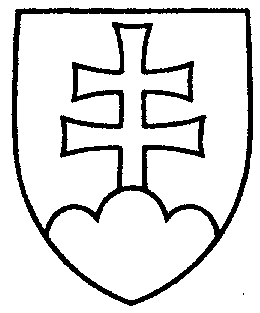 352ROZHODNUTIEPREDSEDU NÁRODNEJ RADY SLOVENSKEJ REPUBLIKYz 8. decembra 2020o pridelení vládneho návrhu zákona na prerokovanie výborom Národnej rady Slovenskej republiky	N a v r h u j e m	Národnej rade Slovenskej republiky p r i d e l i ť	 vládny návrh zákona, ktorým sa mení a dopĺňa zákon č. 314/2018 Z. z. o Ústavnom súde Slovenskej republiky a o zmene a doplnení niektorých zákonov v znení zákona č. 413/2019 Z. z. (tlač 359), doručený 7. decembra 2020	na prerokovanie	Ústavnoprávnemu výboru Národnej rady Slovenskej republiky; u r č i ť 	 k vládnemu návrhu zákona ako gestorský Ústavnoprávny výbor Národnej rady Slovenskej republiky a lehotu na prerokovanie návrhu zákona v druhom čítaní v gestorskom výbore s termínom  i h n e ď  na 18. schôdzi Národnej rady Slovenskej republiky.Boris   K o l l á r   v. r.